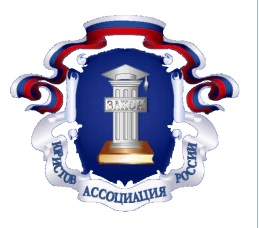 Татарстанское региональное отделениеОбщероссийской общественной организации«Ассоциация юристов России»График              Дежурства в Единый день оказания бесплатной юридической помощи 2 октября 2019 года№п/п№п/пФ.И.О.Время приемаАдреса общественных приемных и центров оказания бесплатной юридической помощиФ.И.О.руководителей общественных приемных27.Специалист Пенсионного фонда Садеева Венера ИльдусовнаСудебный пристав  Калимуллин Рамиль ЭльмировичНотариус Абрамова Ольга АлександровнаИнженер по инвентаризации строений и сооружений Дрожжановского подразделения АО «БТИ РТ»Кутюмов Юрий Алексеевич Адвокат Дамаева Айгуль Азатовна  Специалист Пенсионного фонда Садеева Венера ИльдусовнаСудебный пристав  Калимуллин Рамиль ЭльмировичНотариус Абрамова Ольга АлександровнаИнженер по инвентаризации строений и сооружений Дрожжановского подразделения АО «БТИ РТ»Кутюмов Юрий Алексеевич Адвокат Дамаева Айгуль Азатовна  08:00 –09:3009:30 – 11:0011:00-12:3012:30 – 14:0014:00-15:30Дрожжановский район,(с.СтароеДрожжаное, ул.Центральная, д.14 А)СанатулловаГульназ Ирфановна (84375)2-20-95